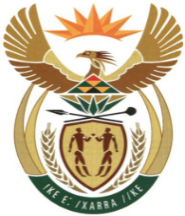 MINISTRYMINERAL RESOURCES AND ENERGYREPUBLIC OF SOUTH AFRICAPrivate Bag X 59, Arcadia, 0007, Trevenna Campus, Building 2C, C/o Meintjes & Francis Baard Street, Tel: +27 12 406 7612, Fax: +27 12 323 5849Private Bag X9111 Cape Town 8000, 7th Floor, 120 Plein Street Cape Town, Tel: +27 21 469 6425, Fax: +27 21 465 5980	Memorandum from the Parliamentary OfficeNational Assembly: 234Please find attached a response to Parliamentary Question for written reply asked by Mr M N Nxumalo (IFP) to ask the Minister of Mineral Resources and Energy: Mr Jacob Mbele Deputy Director General: Programmes and Projects………………/………………/2021Recommended/ Not RecommendedAdv. T.S MokoenaDirector General: Department of Mineral Resources and Energy………………/………………/2021Approved / Not Approved Mr. S.G MantasheMinister of Mineral Resources and Energy ………………/………………/2021234. Mr M N Nxumalo (IFP) to ask the Minister of Mineral Resources and Energy: Whether, with reference to the recent research by energy experts which found that there is currently 5000 MW that can be added to the grid and which can go a long way to stave off loadshedding, his department has plans to procure new capacity; if not, why not; if so, what are the further relevant details? NW237EReply: The 5000 MW referred to in the question is in relation to potential from users generating their own power and not power available to be procured by the State.With regard of procurement of additional power by the State, the Department is currently finalising the evaluation and appointment of preferred bidders for 2000 MW of power under the Risk Mitigation Independent Power Producer Programme. The Department also plan to procure additional power in line with the already gazetted Section 34 Determination as follows: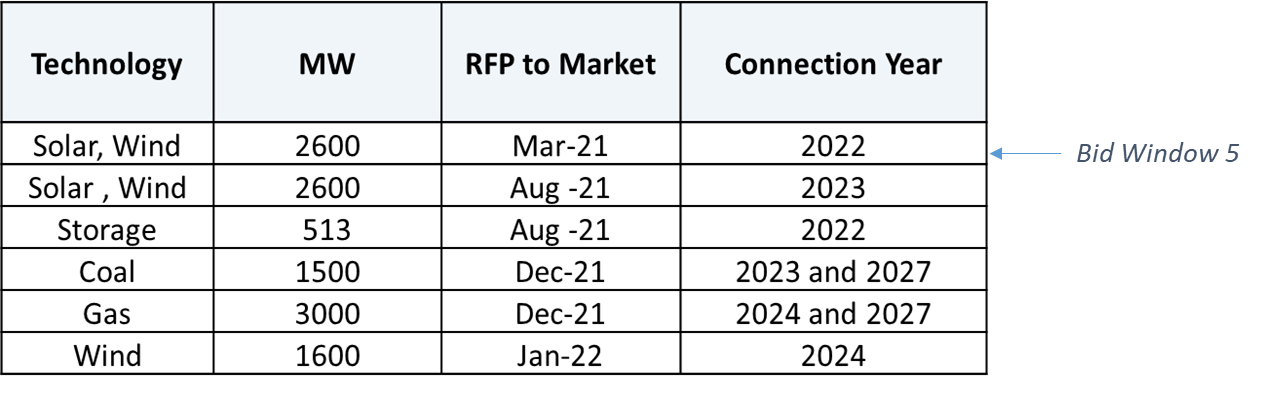 